Table of FiguresFigure 1: Centered figure example.	31. IntroductionIn this section, information about the purpose of the study, literature research, theoretical studies, data collection, source compilation, determination of the method, establishment of the model, calculations, point reached in the study, etc. is stated. With one or a few paragraphs, it will be summarized what will be done step by step within the scope of the study.  2. Main Section 1 Each student can diversify their sections and subsections according to their subject. Since the submission to Ninova will be in pdf format, those who do not use Word, can adapt this template to their own program (LaTex etc.).3. Main Section 2In this part of the template, rules about format, figures and equations are stated. The number of subsections can be increased as desired. All main sections and subsections must be included in the table of contents with correct page numbering.3.1 FormatAll text should be Calibri, 12pt, justified and with 1.15 line spacing. Headings and subheadings are selected from Styles in the Home menu (see Figure 1).3.2 FiguresAll inserted visuals will be considered as figures and captions should be added to them. The figure and its caption should be centered (see Figure 1). All figures should be cited (at least once) in the text. In-text citation will be added as a hyperlink with only tag and number from Cross Reference in the References menu.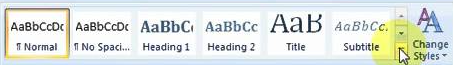 Figure 1: Centered figure example.3.3 EquationsMathematical symbols in the text should not be written like 4x2, but like  as an Equation from the Insert menu. Equations should be added centered and numbered on the right. How to do this process is described in many sources [1]. As in Equation (1), all equations should be cited (at least once) in the text.4. ConclusionThe results of the study are summarized in this section. It is explained in which areas the outputs of the study will/can be used. Future studies depending on the results of the study can be discussed.5. ReferencesThe resources used are listed according to APA standards. When referring in the text, it is sufficient to write the sequence number of the source in brackets.ExtendOffice, Easily insert right aligned captions next to equations in word,  https://www.extendoffice.com/documents/word/839-word-insert-equation-caption-right.html#insert_right-align_caption_table Last access date : 01.01.2021(1)